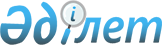 Об установлении квоты рабочих мест для лиц, освобожденных из мест лишения свободы и для несовершеннолетних выпускников интернатных организаций
					
			Утративший силу
			
			
		
					Постановление акимата Нуринского района Карагандинской области от 17 апреля 2012 года N 09/03. Зарегистрировано Управлением юстиции Нуринского района Карагандинской области 17 мая 2012 года N 8-14-172. Утратило силу постановлением акимата Нуринского района Карагандинской области от 20 февраля 2013 года N 06/01      Сноска. Утратило силу постановлением акимата Нуринского района Карагандинской области от 20.02.2013 N 06/01 (вводится в действие со дня его первого официального опубликования).

      В соответствии с подпунктом 13) пункта 1 статьи 31 Закона Республики Казахстан от 23 января 2001 года "О местном государственном управлении и самоуправлении в Республике Казахстан" и подпунктами 5-5) и 5-6) статьи 7 Закона Республики Казахстан от 23 января 2001 года "О занятости населения", акимат района ПОСТАНОВЛЯЕТ:



      1. Установить квоту рабочих мест для лиц, освобожденных из мест лишения свободы и для несовершеннолетних выпускников интернатных организаций в размере 0,5 процента от общей численности рабочих мест на предприятиях, в организациях и учреждениях всех форм собственности по Нуринскому району.



      2. Отделу занятости и социальных программ Нуринского района (Жупенова Гульнар Такуевна) обеспечить направление лиц, освобожденных из мест лишения свободы и несовершеннолетних выпускников интернатных организаций для трудоустройства на имеющиеся вакантные рабочие места в соответствии с квотой.



      3. Контроль за исполнением настоящего постановления возложить на заместителя акима района Аймагамбетова Асхата Канатовича.



      4. Настоящее постановление вводится в действие по истечении десяти календарных дней после дня его первого официального опубликования.      Аким района                                Бексултанов К.
					© 2012. РГП на ПХВ «Институт законодательства и правовой информации Республики Казахстан» Министерства юстиции Республики Казахстан
				